Vadovaudamasi Lietuvos Respublikos vietos savivaldos įstatymo 15 straipsnio 2 dalies 21 punktu, Lietuvos Respublikos biudžeto sandaros įstatymo 10 straipsnio 1 dalies 1 punktu, Lietuvos Respublikos fiskalinės sutarties įgyvendinimo konstitucinio įstatymo 4 straipsnio 5 dalimi, Savivaldybių skolinimosi taisyklių, patvirtintų Lietuvos Respublikos Vyriausybės 2004 m. kovo 26 d. nutarimu Nr. 345 „Dėl Savivaldybių skolinimosi taisyklių patvirtinimo“, 3 punktu,Pagėgių savivaldybės tarybos 2023 m. rugpjūčio 21 d. sprendimo Nr. T-126 ,,Dėl Pagėgių savivaldybės vardu sudaromų sutarčių pasirašymo tvarkos aprašo patvirtinimo“ 5.12 papunkčiu, atsižvelgdama į Pagėgių savivaldybės kontrolieriaus 2024 m. kovo 12 d. išvadą Nr. K3-AI1 ,,Dėl Pagėgių savivaldybės skolinimosi galimybių“ bei į Pagėgių savivaldybės administracijos Strateginio planavimo ir investicijų skyriaus vedėjo 2024 m. vasario  21 d. raštą Nr. P-12 „Dėl savivaldybės skolintų lėšų paskirstymo investicinių projektų finansavimui”, Pagėgių savivaldybės taryba  n u s p r e n d ž i a:1. Leisti Pagėgių savivaldybės administracijai imti ilgalaikę 784 000 (septyni šimtai aštuoniasdešimt keturi tūkstančiai) eurų paskolą ,,Strateginio, teritorijų planavimo, investicijų ir projektų valdymo“ programai  vykdyti iš komercinių bankų.2. Pavesti Pagėgių savivaldybės administracijai Lietuvos Respublikos viešųjų pirkimų įstatymo nustatyta tvarka parinkti kreditą suteikiantį banką.3. Įgalioti Pagėgių savivaldybės administracijos direktorių, jam nesant Pagėgių savivaldybės administracijos Finansų skyriaus vedėją, pasirašyti paskolos sutartį.4. Sprendimą paskelbti  Pagėgių savivaldybės interneto svetainėje www.pagegiai.lt.Šis sprendimas gali būti skundžiamas Lietuvos Respublikos administracinių ginčų komisijos Klaipėdos apygardos skyriui (H.Manto g. 37, 92236 Klaipėda) Lietuvos Respublikos ikiteisminio administracinių ginčų nagrinėjimo tvarkos įstatymo nustatyta tvarka arba Regionų apygardos administracinio teismo Klaipėdos rūmams (Galinio Pylimo g. 9, 91230 Klaipėda) Lietuvos Respublikos administracinių bylų teisenos įstatymo nustatyta tvarka per 1 (vieną) mėnesį nuo sprendimo paskelbimo ar įteikimo suinteresuotam asmeniui dienos. SUDERINTA:Pagėgių savivaldybės tarybos narys, pavaduojantis savivaldybės merą                                     Gintautas StančaitisAdministracijos direktorė                                                 Dalija Irena EinikienėTeisės, personalo ir civilinės metrikacijos skyriaus vyresnioji specialistė                                                                                       Ingrida ZavistauskaitėŠvietimo, kultūros ir sporto skyriaus  vyriausioji specialistė (kalbos ir archyvo tvarkytoja)                                     Laimutė Mickevičienė  Parengė Rūta Fridrikienė,Finansų skyriaus vedėjaPagėgių savivaldybės tarybos veiklos reglamento 4 priedas PAGĖGIŲ SAVIVALDYBĖS TARYBOS SPRENDIMO PROJEKTO„dėl leidimo imti ilgalaikę paskolą investiciniams projektams finansuoti“AIŠKINAMASIS RAŠTAS2024-03-18PagėgiaiProjekto rengimą paskatinusios priežastys, parengto projekto tikslai ir uždaviniai.Sprendimo projekto tikslas - paimti 784 000 eurų ilgalaikę   paskolą investiciniams projektams  vykdyti.  Sprendimo projektas rengiamas atsižvelgiant į gautąStrateginio planavimo ir investicijų skyriaus vedėjo 2024 m. vasario  21 d. raštą Nr. P-12 „Dėl savivaldybės skolintų lėšų paskirstymo investicinių projektų finansavimui”.Projekto iniciatoriai (institucija, asmenys ar piliečių atstovai) ir rengėjai.Rengėjas – Finansų skyriaus vedėja Rūta Fridrikienė.      3. Kaip šiuo metu yra reguliuojami projekte aptarti teisiniai santykiai.	Ilgalaikė paskola bus naudojama Pagėgių savivaldybės planuojamų projektų, finansuojamų Europos Sąjungos lėšomis, savivaldybės dalies reikalingų lėšų apmokėjimui. Dabartinis sprendimo projekte aptariamų klausimų reguliavimas apibrėžtas Pagėgių savivaldybės kontrolieriaus 2024 m. kovo 12 d. Nr. K3 –AI1  išvadoje ,,Dėl Pagėgių savivaldybės skolinimosi galimybių“ ir Strateginio planavimo ir investicijų skyriaus vedėjo2024 m. vasario 21 d. raštas Nr. P-12 ,,Dėl savivaldybės skolintų lėšų paskirstymoinvesticinių projektų finansavimui“.     4. Kokios siūlomos naujos teisinio reguliavimo nuostatos, kokių teigiamų rezultatų laukiama.Vykdoma Pagėgių savivaldybės biudžeto 04. Programa Strateginio, teritorijų planavimo, investicijų ir projektų valdymo programa ir vykdomi savivaldybės investiciniai projektai (priedas).   5. Galimos neigiamos priimto sprendimo projekto pasekmės ir kokių priemonių reikėtų imtis, kad tokių pasekmių būtų išvengta. Priėmus sprendimą neigiamų pasekmių nenumatoma.   6. Kokius teisės aktus būtina priimti, kokius galiojančius teisės aktus būtina pakeisti ar pripažinti netekusiais galios priėmus sprendimo projektą. Priėmus sprendimą, reikės vykdyti ilgalaikės paskolos paslaugos pirkimą.   7. Sprendimo projektui įgyvendinti reikalingos lėšos, finansavimo šaltiniai. Paskola iš kredito įstaigų.8. Sprendimo projekto rengimo metu gauti specialistų vertinimai ir išvados. Nėra.   9. Numatomo teisinio reguliavimo poveikio vertinimo rezultatai.-  10. Sprendimo projekto antikorupcinis vertinimas. Reikalingas.  11. Kiti, iniciatoriaus nuomone, reikalingi pagrindimai ir paaiškinimai. Paskola iš komercinių bankų imama 10 metų. Pridėtas Pagėgių savivaldybės 2024 m. biudžeto skolintų lėšų panaudojimo investiciniams projektams planas (priedas).  12. Pridedami dokumentai. Pagėgių savivaldybės kontrolieriaus 2024 m. kovo 12d. išvada Nr. K3-AI1 ,,Dėl Pagėgių savivaldybės skolinimosi galimybių“ ir Pagėgių savivaldybės administracijos Strateginio planavimo ir investicijų skyriaus vedėjo 2024 m. vasario  21 d. raštas Nr. P-12 „Dėl savivaldybės skolintų lėšų paskirstymo investicinių projektų finansavimui” Finansų skyriaus vedėja                                                                                       Rūta FridrikienėpriedasProjektas       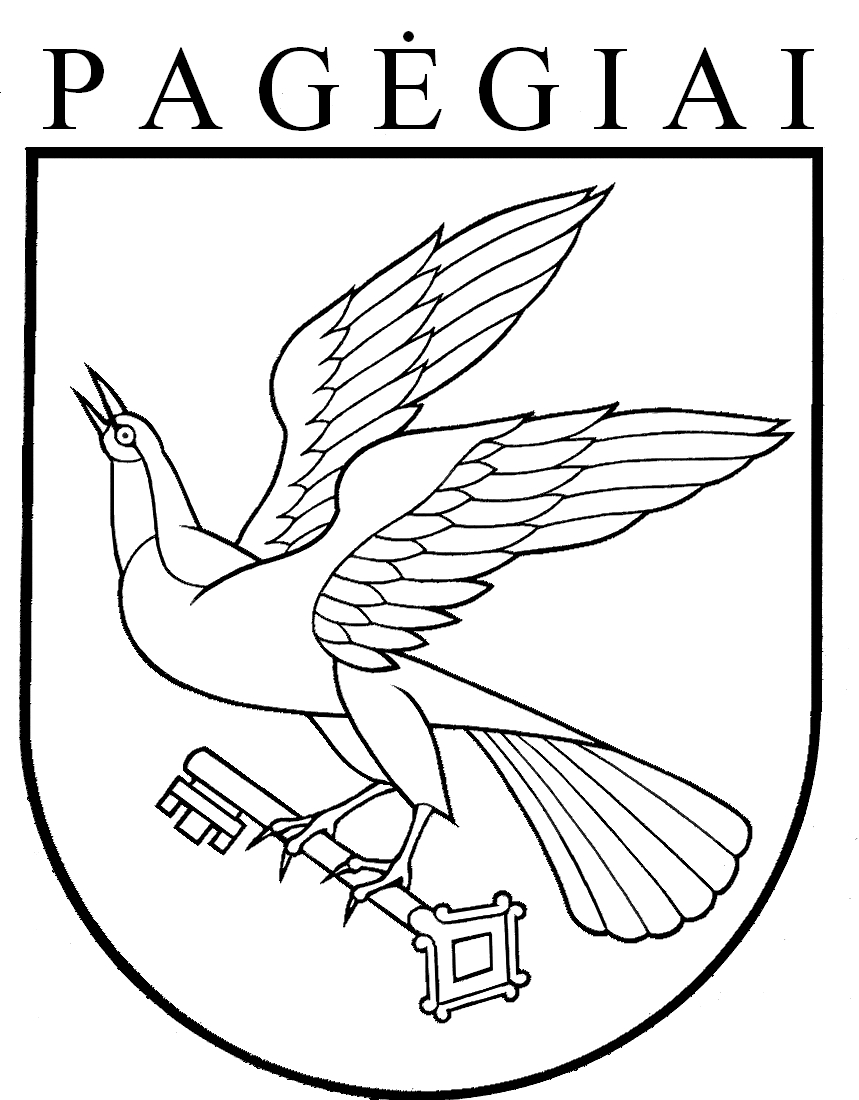 Pagėgių savivaldybės tarybasprendimasdėl leidimo imti  ilgalaikę paskolą investiciniams projektams finansuoti2024 m. kovo 19 d. Nr.T1-74PagėgiaiPAGĖGIŲ SAVIVALDYBĖS 2024 METŲ BIUDŽETO SKOLINTŲ LĖŠŲ PANAUDOJIMO INVESTICINIAMS PROJEKTAMS FINANSUOTI PLANASPAGĖGIŲ SAVIVALDYBĖS 2024 METŲ BIUDŽETO SKOLINTŲ LĖŠŲ PANAUDOJIMO INVESTICINIAMS PROJEKTAMS FINANSUOTI PLANASPAGĖGIŲ SAVIVALDYBĖS 2024 METŲ BIUDŽETO SKOLINTŲ LĖŠŲ PANAUDOJIMO INVESTICINIAMS PROJEKTAMS FINANSUOTI PLANASPAGĖGIŲ SAVIVALDYBĖS 2024 METŲ BIUDŽETO SKOLINTŲ LĖŠŲ PANAUDOJIMO INVESTICINIAMS PROJEKTAMS FINANSUOTI PLANAS (tūkst. eurų)ProgramoskodasProgramos/ Priemonės pavadinimas/ProjektasPriemonės kodas pagal strateginį veiklos planąLėšų poreikisLėšų poreikis04.IV.STRATEGINIO,TERITORIJŲ PLANAVIMO,INVESTICIJŲ IR PROJEKTŲ VALDYMO PROGRAMASavivaldybės biudžeto lėšų prisidėjimas prie ES ir kitos finansinės paramos lėšomis vykdomų projektų 784,00Priemonė: Susisiekimo su turistų lankytinais objektais pagerinimas, priemonių judėti parengimas ir įgyvendinimas bei viešojo transporto paslaugų prieinamumo didinimas. ES, SBSK (04.1.2.02.01.)104,50Veiksmas: Raganų eglės ir Vilkyškių apžvalgos bokšto pritaikymas lankymui.63,70Veiksmas:Būbliškės piliakalnio pritaikymas lankymui.15,80Veiksmas:M. Jankaus sodybos muziejaus daržinės remontas25,00PriemonėPlėtoti ir skatinti ekologinių inovacijų, atsiradimą ir naudojimą Pagėgių savivaldybės įstaigose ir organizacijose (saulės elektrinės), atnaujinti ir (arba) plėsti Pagėgių savivaldybės gatvių, kelių, viešųjų teritorijų apšvietimą.ES, SBSK (04.1.2.02.01.)220,03Veiksmas:„Pagėgių savivaldybės saulės elektrinės dalies įsigijimas iš saulės elektrinių parkų“220,03Priemonė: Ikimokyklinio ugdymo naujų vietų kūrimas, vienodų galimybių sudarymas naudotis įtraukiomis ir kokybiškomis švietimo, mokymo ir mokymosi paslaugomis plėtojant prieinamą infrastruktūrą.ES, SBSK (04.1.2.02.02.)35,07Priemonė: Nestacionarių sveikatos priežiūros paslaugų kokybės gerinimas Pagėgių savivaldybėje, visuomenės sveikatos paslaugų prieinamumo užtikrinimas Pagėgių ir Jurbarko rajono savivaldybėse. ES, SBSK (04.1.2.02.02.)56,00Veiksmas: Visuomenės sveikatos paslaugų prieinamumą Jurbarko rajono ir Pagėgių savivaldybėse56,00Priemonė: Socialinio būsto fondo ir socialinių paslaugų plėtra Pagėgių savivaldybėje.ES, SBSK (04.1.2.02.02.)68,40 Veiksmas:Socialinio būsto fondo plėtra. Planuojama aprūpinti socialiniu būstu socialiai pažeidžiamas Pagėgių savivaldybės gyventojų grupes.68,40Priemonė:. Plėtoti Pagėgių savivaldybės tarptautinį bendradarbiavimą (siurblinės remontas Vilniaus 9 a) ES, SBSK (04.1.2.02.01.)SK (04.1.2.02.02.)172,07127,93Iš viso:784,00Išdalinta pagal priemonės kodus:Išdalinta pagal priemonės kodus:SK (04.1.2.02.01.)SK (04.1.2.02.02.)496,6287,4